Big 3 Warm Up 03/05Word of the Day:   FamineNounDefinitions: Extreme scarcity of food.A severe shortage of something such as food.Example Sentence: A severe drought could result in famine throughout the region.
8th Grade Social Studies TriviaThis state gave the world the first State Police Radio Program in 1929, what is the state?Picture ResponseWrite two to three sentences based off the historic painting.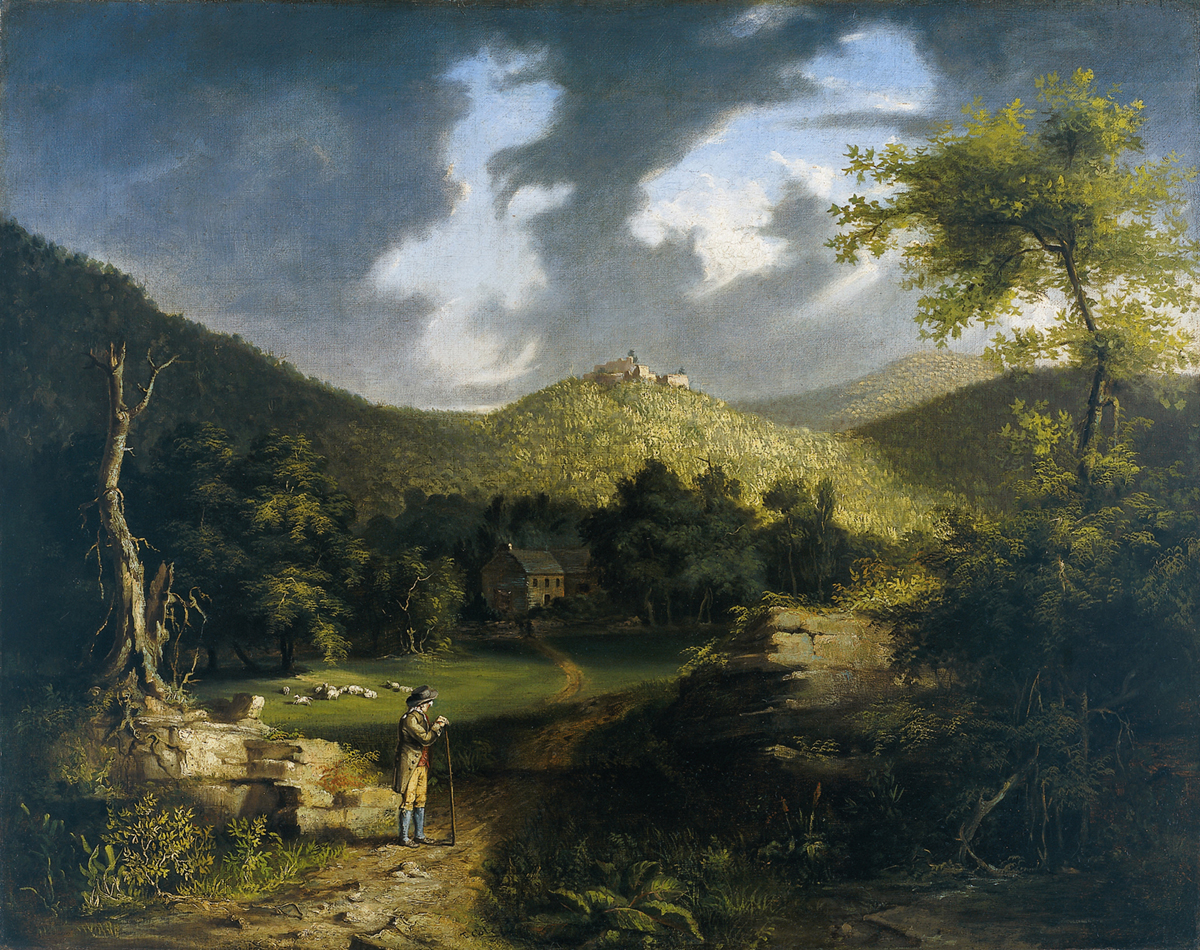 Michigan